Скончался Владимир Петрович Морозов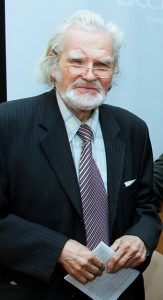 7 октября 2021 года не стало Владимира Петровича Морозова, большого ученого, отзывчивого, деликатного и доброго человека, восхищавшего своими душевными качествами, каждого, кто его знал.Научное творчество Владимира Петровича отличает ярко выраженное новаторство, сочетание оригинальных теоретических идей с решением актуальных практических задач, искусство писать просто и интересно о сложном. Поражает многогранность его научных интересов: от психофизиологических основ невербальной коммуникации до вокального творчества. В 1960 году им защищена кандидатская диссертация “Исследование роли вибрационной чувствительности в регулировании голосовой функции человека”, в 1970 году – докторская диссертация по теме “Биофизические характеристики вокальной речи”.
В.П. Морозов был выдающимся психологом, специалистом в области психологии речи и невербальной коммуникации. Им опубликовано свыше 500 научных и научно-популярных трудов, в том числе 15 монографий, три из которых – «Невербальная коммуникация. Экспериментально-психологические исследования» (2011), «Резонансная техника пения и речи. Методики мастеров» (2013), «Язык эмоций и эмоциональный слух» (2017), написаны в последние годы.Среди учеников профессора Морозова не только подготовленные им кандидаты психологических наук, но также кандидаты и доктора биологических и медицинских наук, искусствоведения, что является еще одним свидетельством междисциплинарности его научных интересов.Многогранность дарований, творческое долголетие, доброжелательность, благородство Владимира Петровича по праву могут выступать примером для новых поколений ученых.Мы – коллеги и ученики Владимира Петровича, навсегда сохраним благодарную память об этом замечательном ученом и человеке.